InhoudsopgaveWaarom dit boek?..................................blz. 2Samenvatting…………..............................blz. 3,4 Mijn mening……………….……………………….blz. 5Schrijver………………………………………………blz. 6Thema/Genre………………………………………blz. 7Tijd/historische tijd……………………………..blz. 7Verstreken tijd…………………………………….blz. 7 Chronologisch of flashback?..................blz.  7Waar speelt het af?................................blz. 7Karakters…………………………………………….blz. 7,8Open of gesloten eind?..........................blz. 8Categorievraag…………………………………….blz. 9Waarom dit boek?Ik heb dit boek gekozen omdat het heel goed werd aanbevolen op vele blogs, sites, enz. Ook heb ik dit boek gekozen omdat het gaat over zelfmoord bij jongeren, en over 2 totaal verschillende personen. Daarom leek dit boek mij heel interessant.SamenvattingHet verhaal begint op de rand van de klokkentoren van de school. Hier staan Finch en Violet beiden te bedenken of ze eraf zullen gaan springen. Eerst merkt Finch haar niet op totdat hij een paar mensen van beneden naar haar ziet wijzen. Wanneer Finch en de rest van de school haar opmerken raakt Violet in paniek en kan ze zich niet meer bewegen. Dus roept Finch naar beneden dat ze hem niet hoeft te redden, om haar reputatie niet naar beneden te halen, terwijl het eigenlijk andersom is. Finch moet haar er van helpen, omdat Violet te bang is om er vanaf te komen. Daar op de rand van de klokkentoren ontmoeten ze elkaar, Violet een meisje dat na de dood van haar zus op zoek is naar elke mogelijke reden om te leven en Finch een bipolaire jongen die bezeten is door dood die het moeilijk vind om een reden te vinden om te blijven leven.  Na deze ontmoeting gaan ze allebei naar hun vertrouwenspersoon op school om naar hun wekelijkse afspraken te gaan. Finch gaat naar meneer Embry die hij ook wel Embryo noemt, en Violet naar mevrouw Kresney. Hierna ontmoeten ze elkaar weer in VS aardrijkskunde, hier krijgen ze de opdracht om een verslag te maken van hun zwerftochten door Indiana. Finch kiest Violet meteen als partner ook al is ze eerst terughoudend en vraagt ze meneer Black of ze wel mee moet doen, omdat ze er nog niet klaar voor is.  Ze moet van hem meedoen. Wanneer Finch thuis komt schrijft hij zijn methodes om dood te gaan, wat hij vaker doet. En maakt hij een facebook profiel aan om met Violet te praten en haar over te halen om zijn partner te zijn. Die zaterdag gaat Violet naar het slaapfeestje van Amanda Monk, een oude vriendin van haar. Maar wanneer ze daar aankomt, blijkt het al een groot feest te zijn. Ook op het feest is Ryan Cross, Violets ex vriendje. Maar uiteindelijk zegt ze dat ze buikpijn heeft en gaat ze naar huis. Bij thuiskomt ziet ze dat Finch  haar een filmpje heeft gestuurd waar hij naar hij zingt. Ze vraagt het hem te deleten en zo raken ze uiteindelijk aan de praat. En nodigt Finch zichzelf uit bij Violet. Een paar minuten later is hij er al en gaan ze een stukje lopen. Wanneer Finch weer naar huis gaat, gaat hij hardlopen wat hij heel vaak doet, en komt hij langs de plek waar Violet en haar zus een ongeluk hebben gehad, waar Eleanor om het leven kwam. Hij neemt het nummerbord van de auto mee. De zondag hierna krijgt Violet te horen dat haar populaire site www.eleanorandviolet.com gaat vervallen, ze besluit en niks aan te doen, en de site word net zo dood als Eleanor. Diezelfde zondag gaat Finch naar zijn vader voor het wekelijkse etentje daar. Weer thuis beginnen ze weer te praten op facebook en citeren ze Virginia Woolfs zelfmoordbrief. Niet lang daarna beginnen ze aan hun eerste zwerftocht naar de Hoosier Hill, het hoogste punt in Indiana. Voor de opdracht moeten ze ook wat achterlaten dus laten ze een paar Engelse munten, een plectrum en een sleutelhanger achter. Hun 2e zwerftocht is nar een boekmobielpark. Hier zoekt Violet naar een bepaald boek maar vind het niet. Ze kopen hier een paar boeken, en laten uiteindelijk het wisselgeld achter. Hun 3e zwerftocht is meteen naar de 2e ze gaan naar een muur waar opstaat: VOOR IK DOODGA…. Hier schrijven ze een paar dingen op, hier laten ze niets achter. Die week daarop staat Finch opeens om 2 uur s ’nachts voor Violets raam en gaan ze naar het centrum, naar de boekenwinkel waar de moeder van Finch werkt, ook hier zoekt Violet naar een bepaald boek, maar vind het niet. Na de boekenwinkel gaan ze naar de purinatoren en klimmen ze naar boven. Wanneer ze naar huis gaan hoopt Violet dat Finch haar zoent maar hij doet het niet. Die zondag daarop begint Violet het idee voor een nieuwe online magazine, maar ze komt niet ver. Die dag erna op school gaat het brandalarm af, en neemt Finch Violet mee naar een rivier dichtbij de school. Hier komen even later ook Ryan en Roamer een vriend van Ryan. En beginnen Roamer en Finch te vechten, Violet word boos en loopt weg. Wanneer ze thuis gaat ze verder met haar magazine, ze besluit het kiem te noemen. Ze nodigt Brenda uit om mee te doen. Een goede vriend van Finch en nu ook van Violet. Na al het brainstormen gaat Violet naar Eleanors kamer e n legt haar bril eindelijk terug die ze al die tijd na het ongeluk heeft opgehouden. Die volgende dag gaan ze op hun 4e zwerftocht, naar een man die 2 achtbanen in zijn achtbanen heeft gebouwd, ze laten een miniatuurautootje en 2 poppenhuisfiguurtjes achter. Op de terugweg zoenen ze eindelijk met elkaar. En beginnen ze een relatie. en gaat Violet steeds meer vooruit maar hoe verder Violet vooruit gaat hoe meer Finch achteruit gaat. Wanneer ze op een avond de hele nacht wegblijven mag Violet Finch niet meer zien van haar ouders. En beginnen ze een geheime relatie. ze gaan stiekem naar het Blauwe Gat, waarvan ze zeggen dat deze bodemloos is. Dan blijft Finch op een dag opeens weg, en verdwijnt hij. Na een aantal hints die hij heeft achtergelaten bij zijn zus en beste vrienden en haarzelf, vind ze zijn kleren bij het Blauwe Gat. en uiteindelijk vinden duikers zijn lichaam. Finch heeft zichzelf om het leven gebracht. Maar violet wil het niet geloven. Een paar dagen later vind Violet een kaart. Er staan een aantal plaatsen op, de overgebleven zwerftochten. Ze beginnen bij de Schoenenboom, hier was hij terwijl hij weg was ook geweest. Daarna komt de grootste verfbal. Hier heeft Finch een bericht in het gastenboek voor haar achtergelaten. Een quote uit Dr. Seuss. Na de bal volgt de Pendleton Pike Drive-in, hier liet hij een tekst achterop het scherm achter: IK WAS HIER T.F. na de Drive-in volgt een klooster. Na het klooster komt de laatste plek een kleine bidkapel voor reizigers. Hier ligt het laatste geschenk van Finch, een eigen geschreven liedje voor Violet. You make me happy, you make me special, you make me lovely. Na de laatste zwerftocht keert Violet terug naar het Blauwe Gat, en gaat ze in het water drijven, en denkt ze aan alle plaatsen waar ze nog zal zwerven. Mijn meningIk vond dit een heel erg mooi boek. Al vond ik het begin wel erg moeilijk om door te komen, omdat ik Finch best wel raar vond. En ook Violet irritant vond omdat ze zolang doorging over de dood van haar zus. En helemaal niks meer durfde. Maar ongeveer op de helft begon ik het leuker te vinden ze gingen namelijk met elkaar naar verschillende plaatsen toe en dat vond ik wel interessant. En ongeveer drie kwart erin toen Finch opeens verdween werd het zelfs een beetje spannend want je wilt natuurlijk weten waar hij is. Wel vond ik het einde niet leuk want Finch vermoord hemzelf en dat is een beetje jammer. En een ander minpunt aan het boek vond ik dat je niet precies weet wat Violet nou gaat doen. Pleegt ze ook zelfmoord of niet. Maar overal vond ik het wel een mooi boek, er stonden mooie quotes in en het was ook wel fijn geschreven.Schrijver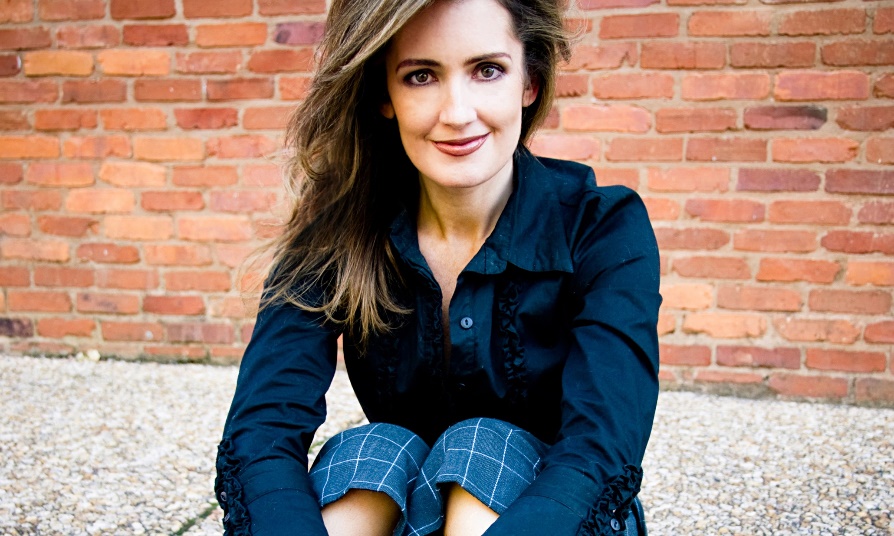 De schrijver van dit boek is Jennifer Niven, een vrouw uit Amerika. ze heeft op veel punten dingen gemeen met dit boek zoals: ze vond haar eigen liefde nadat hij zelfmoord had gepleegd, net zoals Violet Finch bij het Blauwe Gat vind. En liet haar grootvader die zichzelf om het leven bracht door een schotwond haar een eigen geschreven lied achter. net zoals Finch bij Violet deed.Thema/GenreHet thema van dit boek is onder andere liefde, zelfmoord, depressie en rouwproces. Tijd/historische tijdHet verhaal speelt zich af in de moderne tijd, er staat niet echt een bewijs hiervan in het boek maar aan de manier waarop het geschreven is en hoe ze praten en denken is het wel te lezen dat het zich in de moderne tijd afspeelt.Verstreken tijdHet verhaal speelt zich af in ongeveer een half jaar. Het speelt zich af in het laatste semester van hun Senior year, en een semester duurt in Amerika ong. een half jaar.‘we krijgen het hele semester de tijd voor dit project en we moeten het serieus nemen’- Violet blz. 35 Chronologisch/of flashbackHet verhaal word chronologisch vertelt het begint in het begin van het semester op de rand van de klokkentoren en eindigt ongeveer aan het eind van het semester wanneer Violet terug naar de plek waar Finch zijn eigen leven nam.Ruimte, plaatsHet verhaal speelt zich af in Bartlett een klein plaatsje in Indiana, Amerika waar Violet en Finch wonen. En in nog meer bijzondere plaatsen van Indiana, waar Finch en Violet op zwerftocht gaanKaraktersHoofdpersonen:Theodore Finch: een jongen die bezeten is door de dood, en elke dag verschillende manieren bedenkt om zijn eigen leven te nemen, hij doet dit uit eindelijk door zichzelf te laten verdrinken. Hij krijgt ongeveer op drie kwart van het boek een karakterverandering want hij wordt steeds slechter, hij maakt zichzelf steeds gekker door de etiketten die hij zichzelf geeft.
Violet Merkey: een meisje dat opzoek is naar elke mogelijke reden om te blijven leven. Na een auto-ongeluk met haar zus, waar haar zus opslag overlijdt is ze niet meer hetzelfde. Ooit hield ze van schrijven, maar na het ongeluk lukt het haar niet meer. Zij krijgt ook net als Finch een karakterverandering. Zij wordt juist steeds beter. Finch laat haar steeds meer openen. Ze gaat weer schrijven met een paar nieuwe vrienden.BijpersonenBrenda Shank-Kravitz: 1 van Finch beste vrienden, later ook die van Violet
Charlie Donahue: 1 van Finch beste vrienden, later ook die van Violet
Amanda Monk: een voormalige vriendin van Violet
Suze: een voormalige vriendin van Violet
Ryan Cross: Violets ex vriendje
Roamer: een voormalige vriend van Violet
Kate Finch: Finch oudere zus
Decca Finch: Finch jongere zusjeMevrouw Finch: Finch moeder
Meneer Finch: Finch vader
Josh-Raymond: Finch stiefbroertje
Rosemarie: Finch stiefmoeder
Mevrouw Merkey: Violets moeder
Meneer Merkey: Violets vader
Eleanor Merkey: Violets overleden zus
Mr. Black: Violets en Finch aardrijkskunde leraar
Embry: Finch vertrouwenspersoon
mevrouw Kresney: Violets vertrouwenspersoon Open of gesloten eindHet boek heeft een beetje van beide, het is gesloten omdat je weet waar Finch uiteindelijk opduikt maar het is ook gesloten omdat je niet helemaal zeker weet op Violet op het eind bij het Blauwe Gat is gekomen om er gewoon te zijn of dat zij zich ook om het leven brengt.Categorie vraagIk heb voor vraag 4 van categorie 3 gekozen: zoek een songtekst die op het boek of de hoofdpersoon zou kunnen slaan. Ik heb voor het lied Between the Bars van Elliot Smith gekozen, die ook om het leven is gekomen door zelfmoord."Between The Bars"Drink up baby stay up all night
with the things you could do
You won’t but you might
The potential you’ll be
That you’ll never see
The promises that you’ll only makeDrink up with me now
And forget all about
The pressure of days
Do what i say
And i’ll make you okay
And drive thema way
The images in your headPeople you’ve been before
That you don’t want around anymore 
That push and shove and won’t bend to your will
I’ll keep them stillDrink up baby, look at the stars 
I’ll kiss you again, between the bars
Where i’m seeing you there
With your hands in the air
Waiting to finally be caughtDrink up one more time
And I'll make you mine
Keep you apart,
Deep in my heart
Separate from the rest,
Where I like you the best
And keep the things you forgotThe people you've been before
That you don't want around anymore
That push and shove and won't bend to your will
I'll keep them stillIk vind dit lied er bij passen omdat Finch aan Violet laat zien wat ze allemaal wel niet kan doen, maar Violet ziet dit allemaal niet in. Ook laat Finch haar de druk van de dagen vergeten wanneer ze met hem is, en houd de mensen die Violet ook zelf is geweest van haar weg.